October content calendar – Talent Pool Pilot Initiative Campaign W/C 10 OctoberMonday 10W/C 10 OctoberPostVisualFBEU 🇪🇺 stands for:🔹Democracy🔹Freedom🔹Equality🔹Tolerance🔹SolidarityTogether 🤝, we #StandWithUkraine 🇺🇦. Today, EURES and @European Labour Authority are joining the @European Commission DG HOME and @EU Social as we launch the EU Talent Pool Pilot, a job-searching functionality tool on the EURES portal 💻, for people fleeing Ukraine and looking for a job in the EU. Keep following this channel to find out more ℹ️ and head over ⬇️https://eures.ec.europa.eu/eu-talent-pool-pilot_en today.#EUTalentPoolPilot #EURESjobs #MigrationEU #StrongerTogether #EUsolidarityWithUkraine #EUspirit(This will be reshared in FB story)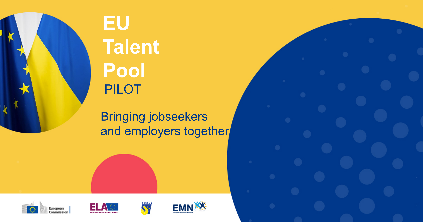 TW THREADS

1of2 
EU 🇪🇺 stands for:🔹Democracy🔹Freedom🔹Equality🔹Tolerance🔹SolidarityTogether, we #StandWithUkraine 🇺🇦. 

2of2Today, EURES and ELA are joining the @EU_Commission as we launch the EU Talent Pool Pilot initiative, with a job-searching functionality tool on the EURES portal 💻, for people fleeing the war in Ukraine and looking for a job in the EU. Find out more⬇️https://eures.ec.europa.eu/eu-talent-pool-pilot_en#EUTalentPoolPilot #EURESjobs #EUsolidarityWithUkraineTags on image: @EU_ELA, @EUHomeAffairs, @EU_SocialLIEU stands for: Democracy, Freedom, Equality, Tolerance, Solidarity.Together, we #StandWithUkraine. Today, EURES joins the @European Commission as we launch the EU Talent Pool Pilot initiative, with a job-searching functionality tool on the EURES portal, for people fleeing the war in Ukraine and looking for a job in the EU. Keep following this channel to find out more and head over ⬇️https://eures.ec.europa.eu/eu-talent-pool-pilot_en today.@European Labour Authority #EUTalentPoolPilot #EURESjobs #MigrationEU #EUsolidarityWithUkraine #StrongerTogether #EUspiritIGEU 🇪🇺 stands for:🔹Democracy🔹Freedom🔹Equality🔹Tolerance🔹SolidarityTogether we #StandWithUkraine 🇺🇦. Today, EURES joins the @europeancommission as we launch the EU Talent Pool Pilot initiative, with a job-searching functionality tool on the EURES portal 💻, for people fleeing the war in Ukraine and looking for a job in the EU. Keep following this channel to find out more ℹ️ and head over 🔗 Link in bio and first comment. #EUTalentPoolPilot#EURESjobs #MigrationEU #StrongerTogether #EUsolidarityWithUkraine #EUspiritFIRST COMMENTFind out more⬇️https://eures.ec.europa.eu/eu-talent-pool-pilot_en#EUTalentPoolPilot #EURESjobs #EUsolidarityWithUkraine(This will also be shared as a story)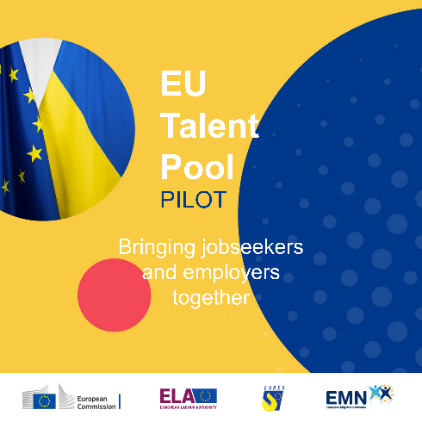 TELEGRAMToday, EURES joins the European Commission as we launch the EU Talent Pool Pilot initiative, with a job-searching functionality tool on the EURES portal 💻, for people fleeing the war in Ukraine and looking for a job in the EU. Keep following this channel to find out more.Find out moreTuesday 11PostVisualInternal
Yesterday we launched the #EUTalentPoolPilot initiative on the EURES external channels, today we had the pleasure to go in detail into the plan for the next 6 months during the CWG meeting.  
ECO presented to the group about these topics: XXXX 

This is the link to the Extranet with the PPT presentation and recordings, plus all the resources available so far, which you need to promote this campaign https://ec.europa.eu/eures/extranet/learn/file-repository/800-communication-workspace-documents-880-eures-campaigns/8807-eu-talent-pool #EUTalentPoolPilot #EURESjobs #MigrationEU #StrongerTogether ##EUsolidarityWithUkraine #EUspirit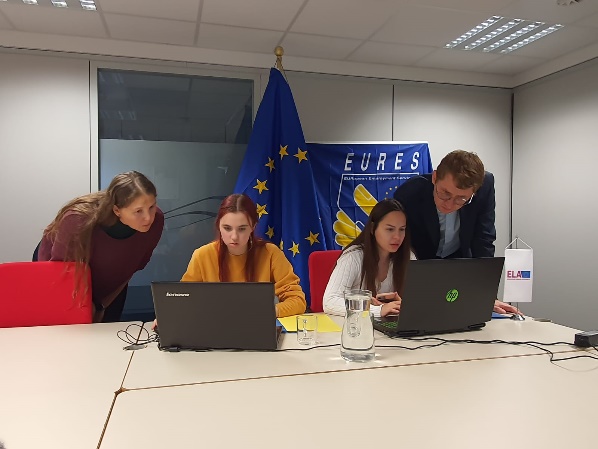 Alternative option, photo of Ukranian ladies uploading their CVsThursday 13PostVisualFBThanks 🙏 to the #EUTalentPoolPilot, people fleeing the war in Ukraine 🇺🇦, are allowed to work 👨‍💼 in the EU 🇪🇺 under temporary protection. They can create their CV 📃 online and show their skills to more than 4 000 carefully validated and registered ✅ employers and EURES Members and Partners.The EURES portal is safe 🔐to use: you can also choose not to disclose any personal data on your profile, i.e. your phone number, email address, address, name of previous employers and even your photo and name.Register today ⬇️ https://eures.ec.europa.eu/eu-talent-pool-pilot_en@European Labour Authority @EU Social@European Commission #EURESjobs #MigrationEU #EUsolidarityWithUkraine #StrongerTogether #EUspirit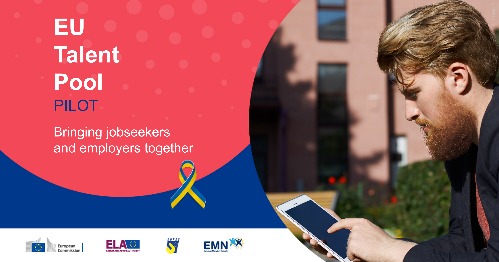 TW THREADS

1of2 
Thanks 🙏 to the #EUTalentPoolPilot, people fleeing the war in Ukraine 🇺🇦, are allowed to work 👨‍💼 in the EU 🇪🇺 under temporary protection. They can create their CV 📃 online and show their skills to more than 4 000 validated and registered ✅ employers and EURES Members and Partners.2of2The EURES portal is safe 🔐to use: you can also choose not to disclose any personal data on your profile, i.e. your phone number, email address, address, name of previous employers and even your photo and name.Register today ⬇️ https://eures.ec.europa.eu/eu-talent-pool-pilot_en#EURESjobs #EUTalentPoolPilot #EUsolidarityWithUkraineTags on images: @EU_ELA, @EUHomeAffairs, @EU_Social, @EU_CommissionLIThanks to the #EUTalentPoolPilot, people fleeing the war in Ukraine, are allowed to work in the EU under temporary protection. They can create their CV online and show their skills to more than 4 000 carefully validated and registered employers and EURES Members and Partners.The EURES portal is safe to use: you can also choose not to disclose any personal data on your profile, i.e. your phone number, email address, address, name of previous employers and even your photo and name.Register today ⬇️ https://eures.ec.europa.eu/eu-talent-pool-pilot_en@European Labour Authority @European Commission #EUTalentPoolPilot #EURESjobs #MigrationEU #StrongerTogether #EUsolidarityWithUkraine  #EUspiritIGThanks 🙏 to the #EUTalentPoolPilot, people fleeing the war in Ukraine 🇺🇦, are allowed to work 👨‍💼 in the EU 🇪🇺 under temporary protection. They can create their CV 📃 online and show their skills to more than 4 000 carefully validated and registered ✅ employers and EURES Members and Partners.The EURES portal is safe 🔐to use: you can also choose not to disclose any personal data on your profile, i.e. your phone number, email address, address, name of previous employers and even your photo and name.Register today 🔗Link in bio and first comment.@europeancommission #EUTalentPoolPilot #EURESjobs #MigrationEU #EUsolidarityWithUkraine #StrongerTogether #EUsolidarity #EUspiritFIRST COMMENTFind out more ⬇️ https://eures.ec.europa.eu/eu-talent-pool-pilot_en#EURESjobs #EUTalentPoolPilot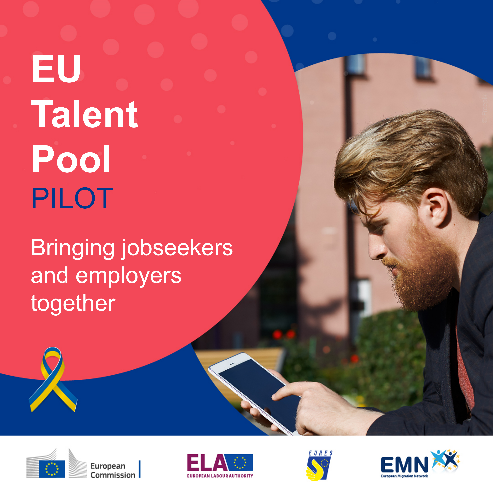 TELEGRAMThanks 🙏 to the EU Talent Pool Pilot, people fleeing the war in Ukraine 🇺🇦, are allowed to work 👨‍💼 in the EU 🇪🇺 under temporary protection. They can create their CV 📃 online and show their skills to more than 4 000 carefully validated and registered ✅ employers and EURES Members and Partners.The EURES portal is safe 🔐to use: you can also choose not to disclose any personal data on your profile, i.e. your phone number, email address, address, name of previous employers and even your photo and name.Register todayMonday 17W/C 17 OctoberPostVisualFB#EUSolidarity 🤝 doesn’t stop. A new tool was created by @European Labour Authority and the @European Commission and it’s facilitated through the EURES portal 💻. The #EUTalentPoolPilot allows people fleeing Ukraine 🇺🇦 to find a job in the EU 🇪🇺. Ask Advisers for information ℹ️, find out more on the EURES portal ⤵️ https://eures.ec.europa.eu/eu-talent-pool-pilot_en @EU Social #EUTalentPoolPilot #EURESjobs #MigrationEU #StandWithUkraine #StrongerTogether #EUsolidarity #EUspirit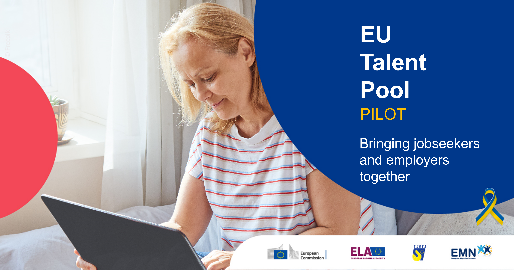 TW THREADS

1of2 #EUSolidarity 🤝 doesn’t stop. A new tool was created by @European Labour Authority and the @European Commission and it’s facilitated through the EURES portal 💻. The #EUTalentPoolPilot allows people fleeing Ukraine 🇺🇦 to find a job in the EU 🇪🇺.1of2Ask Advisers for information ℹ️, find out more on the EURES portal ⤵️ https://eures.ec.europa.eu/eu-talent-pool-pilot_en#EUTalentPoolPilot #EURESjobs #MigrationEU #StrongerTogether #EUsolidarityWithUkraine  #EUspiritTags on images: @EU_ELA, @EUHomeAffairs, @EU_SocialLI#EUSolidarity doesn’t stop. A new tool was created by @European Labour Authority and the @European Commission and it’s facilitated through the EURES portal. The #EUTalentPoolPilot allows people fleeing Ukraine to find a job in the EU. Ask EURES trained Advisers for information, find out more on the EURES portal ⤵️ https://eures.ec.europa.eu/eu-talent-pool-pilot_en #EUTalentPoolPilot #EURESjobs #MigrationEU #StrongerTogether  #EUspirit #EUsolidarityWithUkraine  IG#EUSolidarity 🤝 doesn’t stop. A new tool was created by @European Labour Authority and the @European Commission and it’s facilitated through the EURES portal 💻. The #EUTalentPoolPilot allows people fleeing Ukraine 🇺🇦 to find a job in the EU 🇪🇺. Ask EURES trained Advisers for information ℹ️, find out more on the EURES portal ⤵️ Link in Bio#EUTalentPoolPilot #EURESjobs #MigrationEU #StandWithUkraine #StrongerTogether #EUsolidarity #EUspirit #EUsolidarityWithUkraine  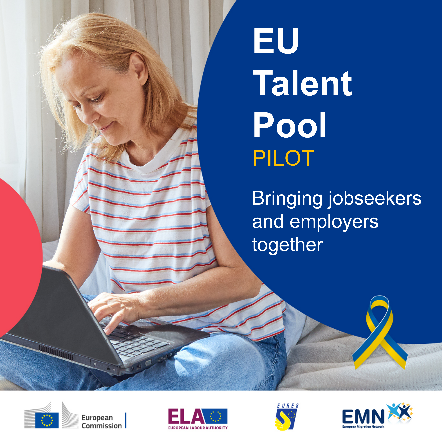 TELEGRAMEU Solidarity 🤝 doesn’t stop. A new tool was created by @European Labour Authority and the @European Commission and it’s facilitated through the EURES portal 💻. The EU Talent Pool Pilot allows people fleeing Ukraine 🇺🇦 to find a job in the EU 🇪🇺. Ask Advisers for information ℹ️, find out more on the EURES portal  Wednesday 19PostVisualFBThe #EUTalentPoolPilot is a job-searching 🧑‍💼 tool on the EURES portal for people fleeing the war in Ukraine 🇺🇦 and looking 🔎 for a job in the EU 🇪🇺.To check if you could be a beneficiary, and make the most of this tool, you need to register ✍️ on the EURES portal. But first you need to EU Login account. This step increases the security 🔐 of your account and data in the EURES portal.It's very easy to get started with a EU Login account, follow these easy steps ⬇️ https://eures.ec.europa.eu/eu-talent-pool-pilot_en#how-to-register-on-the-eures-portal 
@European Labour Authority @EU Social @European Commission
#EUTalentPoolPilot #EURESjobs #MigrationEU #StrongerTogether #EUsolidarityWithUkraine  #EUspiritTW THREADS

1of2The #EUTalentPoolPilot is a job-searching 🧑‍💼 tool on the EURES portal for people fleeing the war in Ukraine 🇺🇦 and looking 🔎 for a job in the EU 🇪🇺.To check if you could be a beneficiary, and make the most of this tool, you need to register ✍️ on the EURES portal.2of2But first you need to create a EU Login account. This step increases the security 🔐 of your data in the EURES portal.It's very easy to get started with a EU Login account, follow these easy steps ⬇️ https://eures.ec.europa.eu/eu-talent-pool-pilot_en#how-to-register-on-the-eures-portal 

#EUTalentPoolPilot #EURESjobs #EUsolidarityWithUkraine  Tags on images: @EU_ELA, @EUHomeAffairs, @EU_Social, @EU_CommissionLIThe #EUTalentPoolPilot is a job-searching tool on the EURES portal for people fleeing the war in Ukraine and looking for a job in the EU.To check if you could be a beneficiary, and make the most of this tool, you need to register on the EURES portal. But first you need to create a EU Login account. This step increases the security of your data in the EURES portal.It's very easy to get started with a EU Login account, follow these easy steps ⬇️ https://eures.ec.europa.eu/eu-talent-pool-pilot_en#how-to-register-on-the-eures-portal @European Labour Authority @European Commission #EUTalentPoolPilot #EURESjobs #MigrationEU #EUsolidarityWithUkraine  #EUspirit
IGThe #EUTalentPoolPilot is a job-searching 🧑‍💼 tool on the EURES portal for people fleeing the war in Ukraine 🇺🇦 and looking 🔎 for a job in the EU 🇪🇺.To check if you could be a beneficiary, and make the most of this tool, you need to register ✍️ on the EURES portal. But first you need to create a EU Login account. This step increases the security 🔐 of your account and data in the EURES portal.It's very easy to get started with an EU Login account, follow these easy steps 🔗Link in Bio.
@europeancommission #EUTalentPoolPilot #EURESjobs #MigrationEU #StandWithUkraine #StrongerTogether #EUsolidarityWithUkraine  #EUspiritTELEGRAMThe EU Talent Pool Pilot is a job-searching 🧑‍💼 tool on the EURES portal for people fleeing the war in Ukraine 🇺🇦 and looking 🔎 for a job in the EU 🇪🇺.To check if you could be a beneficiary, and make the most of this tool, you need to register ✍️ on the EURES portal. But first you need to create a EU Login account. This step increases the security 🔐 of your account and data in the EURES portal.It's very easy to get started with an EU Login account, follow these easy steps ⬇️ More info here
Internal We will reshare the FB post from the main EURES page with this text:

Don’t forget you play a key 🔑 role in the dissemination of the campaign, remember the many benefits to Ukrainian 🇺🇦 jobseekers 🧑‍💼 and European 🇪🇺 employers. Here are the resources uploaded to Extranet folder https://ec.europa.eu/eures/extranet/learn/file-repository/800-communication-workspace-documents-880-eures-campaigns/8807-eu-talent-pool Monday 24W/C 24 OctoberPostVisualFBThanks to the Temporary Protection Directive, millions of people fleeing Ukraine🇺🇦 have found shelter in the EU🇪🇺. If you benefit from temporary protection in a participating Member State, the #EUTalentPoolPilot initiative, facilitated through EURES, can help you find work💼. Find out which countries are participating in the initiative⤵https://eures.ec.europa.eu/eu-talent-pool-pilot_en#member-states-participating-in-the-eu-talent-pool-pilot@European Labour Authority @EU Social @European Commission #EURESjobs #EUsolidarityWithUkraine  #StrongerTogether #EUspirit #MigrationEUTW1 of 2Thanks to the Temporary Protection Directive, millions of people fleeing Russian aggression against Ukraine🇺🇦 have found shelter in the EU🇪🇺. If you benefit from it in a participating Member State, the #EUTalentPoolPilot initiative, facilitated through EURES, can help you find work💼. 2 of 2Find out which countries are participating in the initiative⤵https://eures.ec.europa.eu/eu-talent-pool-pilot_en#member-states-participating-in-the-eu-talent-pool-pilot#EURESjobs #EUsolidarityWithUkraine  Tags on images: @EU_ELA, @EUHomeAffairs, @EU_Social, @EU_CommissionLIThanks to the Temporary Protection Directive, millions of people fleeing he Russian aggression against Ukraine🇺🇦 have found shelter in the EU🇪🇺. If you benefit from temporary protection in a participating Member State, the #EUTalentPoolPilot initiative, facilitated through EURES, can help you find work. Find out which countries are participating in the initiative⤵https://eures.ec.europa.eu/eu-talent-pool-pilot_en#member-states-participating-in-the-eu-talent-pool-pilot@European Labour Authority @European Commission #EURESjobs #StandWithUkraine #StrongerTogether #EUsolidarityWithUkraine  #EUspirit #MigrationEUIGThanks to the Temporary Protection Directive, millions of people fleeing the Russian aggression against Ukraine🇺🇦 have found shelter in the EU🇪🇺. If you benefit from temporary protection in a participating Member State, the #EUTalentPoolPilot initiative, facilitated through EURES, can help you find work💼. Find out which countries are participating in the initiative 🔗 Link in bio. @europeancommission #EURESjobs #StrongerTogether #EUsolidarityWithUkraine #EUspirit #MigrationEU TELEGRAMTuesday 25PostVisualInternalOn the 10 October EURES and the European Commission launched the #EUTalentPoolPilot initiative, and on the 11 October, ECO gave a presentation about this topic in the CWG meeting. All assets are made available to the network on the Extranet https://ec.europa.eu/eures/extranet/learn/file-repository/800-communication-workspace-documents-880-eures-campaigns/8807-eu-talent-pool Moreover, on the dedicated page on the EURES portal, you can find very important information about participating Member States: https://eures.ec.europa.eu/eu-talent-pool-pilot_en #EURESjobsVisual will be the reshare from FBSaturday 29PostVisualFBIf you are fleeing the war in Ukraine🇺🇦 or helping those who are, you must learn what the 🆕 #EUTalentPoolPilot initiative is about.This tool was created to facilitate job searching🔎 in participating Member States for people benefitting from temporary protection in the EU 🇪🇺. This is a safe tool: it allows to publish anonymised CV, accessible to trusted Advisers🗣, as well as to a selection of carefully validated and registered employers👔If an employer wants to get in touch, they can do so through the EURES portal; they will not have access to contact details.Find out more👇https://eures.ec.europa.eu/eu-talent-pool-pilot_en#search-for-a-job-safely-and-fast-through-the-eures-portal@European Labour Authority @EU Social @European Commission #EURSjobs #EUsolidarityWithUkraine  #StrongerTogether #EUspirit #MigrationEUTWIf you are fleeing the war in Ukraine🇺🇦 or helping those who are, meet the #EUTalentPoolPilot.It’s a safe tool that facilitates job searching🔎 in participating Member States for those benefitting from temporary protection in the 🇪🇺 👉 https://eures.ec.europa.eu/eu-talent-pool-pilot_en#search-for-a-job-safely-and-fast-through-the-eures-portal#EURSjobs #EUsolidarityWithUkraine  LIIf you are fleeing the war in Ukraine or helping those who are, you must learn what the 🆕 #EUTalentPoolPilot initiative is about.This tool was created to facilitate job searching in participating Member States for people benefitting from temporary protection in the EU. This is a safe tool: it allows to publish anonymised CV, accessible to trusted Advisers🗣, as well as to a selection of carefully validated and registered employers. If an employer wants to get in touch, they can do so through the EURES portal; they will not have access to email addresses.Find out more👇https://eures.ec.europa.eu/eu-talent-pool-pilot_en#search-for-a-job-safely-and-fast-through-the-eures-portal@European Labour Authority @European Commission #EURSjobs #StandWithUkraine #StrongerTogether #EUsolidarityWithUkraine  #EUspirit #MigrationEUIGIf you are fleeing the war in Ukraine🇺🇦 or helping those who are, you must learn what the 🆕 #EUTalentPoolPilot initiative is about.This tool was created to facilitate job searching🔎 in participating Member States for people benefitting from temporary protection in the EU 🇪🇺. This is a safe tool: it allows to publish anonymised CV, accessible to trusted Advisers🗣, as well as to a selection of carefully validated and registered employers👔. If an employer wants to get in touch, they can do so through the EURES portal; they will not have access to email addresses.Find out more 🔗 Link in bio. @europeancommission #EURSjobs #EUsolidarityWithUkraine  #StrongerTogether #EUsolidarity #EUspirit #MigrationEUTELEGRAMIf you are fleeing the war in Ukraine🇺🇦, you must learn what the 🆕 #EUTalentPoolPilot initiative is about.This tool was created to facilitate job searching🔎 in participating Member States for people benefitting from temporary protection in the EU 🇪🇺. This is a safe tool: it allows to publish anonymised CV, accessible to trusted Advisers🗣, as well as to a selection of carefully validated and registered employers👔. If an employer wants to get in touch, they can do so through the EURES portal; they will not have access to email addresses.Find out more.#EURSjobs #EUsolidarityWithUkraine  #StrongerTogether #EUsolidarity #EUspirit #MigrationEUTuesday 01W/C 01 NovemberPostVisualFBAre you fleeing the war in Ukraine🇺🇦 and are looking for a job💼? There is a tool, created to help do exactly that.

It’s the #EUTalentPool, and it’s hosted on the EURES portal. By registering and uploading your CV📝, you will be able to present your skills and professional experience to more than 4️⃣0️⃣0️⃣0️⃣ carefully validated employers.You will also have access to several hands-on🖐 information materials in English, Ukrainian and Russian.Check them out⤵ https://eures.ec.europa.eu/eu-talent-pool-pilot_en#supporting-materials@European Labour Authority @EU Social @European Commission #EURESjobs #EUsolidarityWithUkraine  #StrongerTogether  #EUspirit #MigrationEU #EUTalentPoolPilotTW1 of 2Are you fleeing the war in Ukraine🇺🇦 and are looking for a job💼? There is a tool, created to help do exactly that.

It’s the #EUTalentPool, and it’s hosted on the EURES portal. By registering and uploading your CV📝, you will be able to present your skills and professional experience. 2 of 2On the EURES portal, there are more than 4️⃣0️⃣0️⃣0️⃣ carefully validated employers.You will also have access to several hands-on🖐 information materials in English, Ukrainian and Russian.Check them out⤵ https://eures.ec.europa.eu/eu-talent-pool-pilot_en#supporting-materials#EURESjobs #EUsolidarityWithUkraine  #EUTalentPoolPilotTags on images: @EU_ELA, @EUHomeAffairs, @EU_Social, @EU_CommissionLIAre you fleeing the war in Ukraine and are looking for a job💼? There is a tool, created to help do exactly that.

It’s the #EUTalentPool, and it’s hosted on the EURES portal. By registering and uploading your CV📝, you will be able to present your skills and professional experience to more than 4,000 carefully validated employers.You will also have access to several hands-on information materials in English, Ukrainian and Russian.Check them out⤵ https://eures.ec.europa.eu/eu-talent-pool-pilot_en#supporting-materials@European Labour Authority @European Commission #EURESjobs #EUsolidarityWithUkraine  #StrongerTogether #EUspirit #MigrationEU #EUTalentPoolPilotIGAre you fleeing the war in Ukraine🇺🇦 and are looking for a job💼? There is a tool, created to help do exactly that.

It’s the #EUTalentPool, and it’s hosted on the EURES portal. By registering and uploading your CV📝, you will be able to present your skills and professional experience to more than 4️⃣0️⃣0️⃣0️⃣ carefully validated employers.You will also have access to several hands-on🖐 information materials in English, Ukrainian and Russian.Check them out 🔗 Link in bio.@europeancommission #EURESjobs #StrongerTogether #EUsolidarityWithUkraine  #EUspirit #MigrationEU #EUTalentPoolPilotTELEGRAMAre you fleeing the war in Ukraine🇺🇦 and are looking for a job💼? There is a tool, created to help do exactly that.

It’s the #EUTalentPool, and it’s hosted on the EURES portal. By registering and uploading your CV📝, you will be able to present your skills and professional experience to more than 4️⃣0️⃣0️⃣0️⃣ carefully validated employers.You will also have access to several hands-on🖐 information materials in English, Ukrainian and Russian.Check them out on the EU Talent Pool website.#EURESjobs #StandWithUkraine #StrongerTogether #EUsolidarity #EUspirit #MigrationEU #EUTalentPoolPilotInternal[ Reshare from external channel with copy ]
#ICYMI: Today we shared an example of post aimed at people fleeing the war in Ukraine🇺🇦 on the EURES Jobs channels📱. If they are beneficiaries of temporary protection or adequate protection under national law, they are eligible to work in the EU 🇪🇺, and the #EUTalentPoolPilot initiative wants to help them achieve this. Share the post below with your audiences🕸, and don’t forget to read this article about the campaign for more details🔎[ link to the article which will be posted on 10 Oct ]Visual will be the reshareThursday 03PostVisualFBThe EURES portal has over 3️⃣ million published job vacancies. With the #EUTalentPoolPilot, as beneficiaries of temporary protection, people fleeing the war in Ukraine🇺🇦 can:🔎 search through job vacancies, taking into account the country in which the temporary protection status is granted📝 publish their CV in the EURES database🗣 seek advice from AdvisersAt the same time, employers across Europe can find their CVs.Be mindful of fake employers🕵️‍♂️, and only trust official services like EURES. ℹ Information is available in English, Russian and Ukrainian.Find out more⤵ https://eures.ec.europa.eu/pilotna-iniciativa-es-talent-pool-ukrainska_en @European Labour Authority @EU Social @European Commission#EURESjobs #MigrationEU #EUsolidarityWithUkraine #StrongerTogether #EUspiritTW1 of 3The EURES portal offers over 3️⃣ million job vacancies. With the #EUTalentPoolPilot, as beneficiaries of temporary protection, people fleeing the war in Ukraine🇺🇦 can search🔎 for job vacancies, considering the country in which the temporary protection status is granted.#EUsolidarityWithUkraine  2 of 3They can also:📝 publish their CV in the EURES database🗣 seek advice from AdvisersAt the same time, employers across Europe can find their CVs.#EUsolidarityWithUkraine  3 of 3Be mindful of fake employers🕵️‍♂️, and only trust official services like EURES. ℹ Information is available in English, Russian and Ukrainian.Find out more⤵ https://eures.ec.europa.eu/pilotna-iniciativa-es-talent-pool-ukrainska_en #EURESjobs  #EUsolidarityWithUkraine  Tags on images: @EU_ELA, @EUHomeAffairs, @EU_Social, @EU_CommissionLIThe EURES portal has over 3 million published job vacancies. With the #EUTalentPoolPilot, as beneficiaries of temporary protection, people fleeing the war in Ukraine can:🔸 search through job vacancies, taking into account the country in which the temporary protection status is granted🔸 publish their CV in the EURES database🔸 seek advice from AdvisersAt the same time, employers across Europe can find their CVs.Be mindful of fake employers, and only trust official services like EURES. Information is available in English, Russian and Ukrainian.Find out more⤵ https://eures.ec.europa.eu/pilotna-iniciativa-es-talent-pool-ukrainska_en @European Labour Authority @European Commission #EURESjobs #MigrationEU #EUsolidarityWithUkraine #StrongerTogether  #EUspiritIGThe EURES portal has over 3️⃣ million published job vacancies. With the #EUTalentPoolPilot, as beneficiaries of temporary protection, people fleeing the war in Ukraine🇺🇦 can:🔎 search through job vacancies, taking into account the country in which the temporary protection status is granted📝 publish their CV in the EURES database🗣 seek advice from AdvisersAt the same time, employers across Europe can find their CVs.Be mindful of fake employers🕵️‍♂️, and only trust official services like EURES. ℹ Information is available in English, Russian and Ukrainian.Find out more 🔗 Link in bio. @europeancommission #EURESjobs #MigrationEU #EUsolidarityWithUkraine  #StrongerTogether #EUsolidarity #EUspiritTELEGRAMThe EURES portal has over 3️⃣ million published job vacancies. With the #EUTalentPoolPilot, as beneficiaries of temporary protection, people fleeing the war in Ukraine🇺🇦 can:🔎 search through job vacancies, taking into account the country in which the temporary protection status is granted📝 publish their CV in the EURES database🗣 seek advice from AdvisersAt the same time, employers across Europe can find their CVs.Be mindful of fake employers🕵️‍♂️, and only trust official services like EURES. ℹ Information is available in English, Russian and Ukrainian.Find out more#EURESjobs 